3 марта в г. Волгограде проходил открытый любительский лично-командный Чемпионат Вол ГАУ по армрестлингу среди мужчин и женщин. На этом турнире принимали участие спортсмены Иловлинского муниципального района. В составе сборной команды района на пьедестал поднялись:Попова Алена – 2 место в категории до 60 кг;Емельяненко Юлия – 3 место в категории до 60 кг.Хочется отметить борьбу Мухиной Арины в категории до 70 кг и Асатуряна Эдварда в категории до 60 кг, в поединках на правую руку они заняли третьи места. А в составе команды ВолГТУ выступал наш земляк Майоров Рудольф в категории свыше 90 кг, и смог пробиться на 2 место.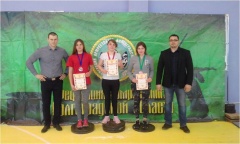 